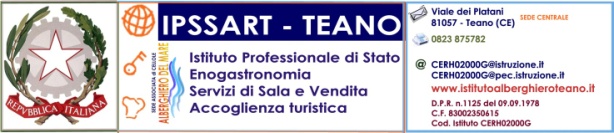 Prot. n°  4721                                                                                                                                      Teano, 15-10-2015Ai docenti di Teano e CelloleOggetto: Comunicazione ore residue Si comunica che in seguito all’autorizzazione dell’USP CE  prot. n° 16776 del 13-10-2015, si procede a nominare sulle ore di insegnamento residue, pari o inferiori a 6 ore settimanali.I docenti interessati possono presentare richiesta scritta presso l’ufficio del protocollo della sede centrale di Teano entro  il 21-10-2015.Il Dirigente scolasticoProf. Francesco MezzacapoSEDE TEANO CERH02000GSEDE TEANO CERH02000GSEDE TEANO CERH02000GGeografia 39/A6Italiano 50/A6Matematica 47/A4Psicologia 36/A2Scienze della terra60/A2SEDE CELLOLE CERH02003PSEDE CELLOLE CERH02003PSEDE CELLOLE CERH02003PDisc. Giuridiche 19 A 2Fisica38 A4Geografia39 A 2Francese 246 A 3Tedesco546/A 3Matematica47/A 3Storia50/A 6Scienze terra 60/A 6CLASSE SERALE IV ENO – CERH020512CLASSE SERALE IV ENO – CERH020512CLASSE SERALE IV ENO – CERH020512Disc. Econ.17/A3Inglese46/A2Matematica47/A3Lettere50/A4Sala 51/C2SEDE OPM – S. Maria C.V. – CERH02002N                        SEDE OPM – S. Maria C.V. – CERH02002N                        SEDE OPM – S. Maria C.V. – CERH02002N                        Disc. Econ.17/A3Matematica47/A3Inglese46/A2Lettere50/A4Cucina50/C5